                 Fast Pitch Application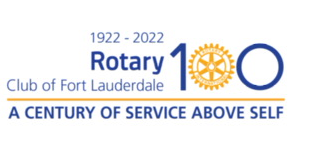 Applications due:  September 20, 2023            Fast Pitch Lunch: October 4, 2023Attention Non-Profits!Do you have a project that needs some funding and volunteer support?Fast Pitch it to the Rotary Club of Fort Lauderdale!Welcome to the Rotary Club of Fort Lauderdale’s Inaugural Fast Pitch Competition where local non-profits vie for $2,000 in funding and volunteer support.Local non-profits apply to the Rotary Club of Fort Lauderdale (“Club”) with a service project to benefit their organization.  The Fast Pitch committee will choose three projects from the applications to make their pitch to the Club.  Each presenter will have 10 minutes to pitch their cause to the Club’s membership followed by 5 minutes of Q & A.  The winning organization will receive $2,000 to be used solely for the pitched project and the volunteer support of Club members to execute the project.  The runners up will receive $1,000 each.Service Project RequirementsThe project must be primarily in Broward County (and surrounding area as determined by the Club and the Committee, in their sole discretion).The project must allow Club members to participate as volunteers.  It could be multiple volunteer opportunities, recurring/ongoing service, or a one-time volunteer event.Project must be fully completed by May 31, 2024.The project does not have to require the full use of the $2,000.  The goal is to positively impact your community and involve and engage the Club’s members with your organization.Service project categories are open.  Projects to benefit, youth, elderly, homelessness, environmental concerns, etc. are all invited to apply.Make the pitch informative and fun!Application RequirementsApplications should be limited to one page and include the following information:Submit applications via email to Kristin LaFleur -  Lafleur.rotary@gmail.com  Due Date: Sept. 20, 2023Recipient Organization Name, including contact person, email address, phone number, and websiteMission/Overview of Recipient OrganizationProposed Service Project/Use of Funds (Budget) and Community ImpactService Project Location/AddressTotal Estimated Number of Volunteer HoursNumber of Volunteers neededVolunteer Date (s) and Time or general timeline if dates are not finalizedConnection to Rotary Club of Fort Lauderdale, if applicableHow will you acknowledge/promote the Club’s support of your projectPlease attach a copy of your IRS 501 (c) 3 determination letterEmail Subject Line must read: Rotary Fast Pitch Application: Your Organization’s Name